ΕΛΛΗΝΙΚΗ ΔΗΜΟΚΡΑΤΙΑΝΟΜΟΣ ΛΕΥΚΑΔΑΣΔΗΜΟΣ ΜΕΓΑΝΗΣΙΟΥΤ.Κ 31083 Μεγανήσι Λευκάδας           			                                Μεγανήσι : 25/11/2019 								Αρ. πρωτ. 3394				ΠΕΡΙΛΗΨΗ   ΑΝΑΚΟΙΝΩΣΗΣΠρόσληψης  μιας  (1 )  θέσης με σύμβαση εργασίας ιδιωτικού δικαίου ορισμένου χρόνου  (8 μηνών)  του Δήμου Μεγανησίου.Έχοντας υπόψη:Tις διατάξεις του άρθρου 21 του Ν.2190/1994, όπως ισχύει.Την υπ΄ αριθμ.Α.Π. οικ.17349/25-5-2017 απόφαση έγκρισης του Υπουργείου Εσωτερικών κ΄ Διοικητικής Ανασυγκρότησης .Την υπ΄ αριθμ. 27/2019 απόφαση Δ.Σ. του Δήμου Μεγανησίου.Τον Οργανισμό Εσωτερικής Υπηρεσίας του Δήμου Μεγανησίου (ΦΕΚ 2050 τ.Β΄ 28/6/2012)Ο Δήμαρχος  ΜεγανησίουΑνακοινώνειΤην πρόσληψη, με σύμβαση εργασίας ιδιωτικού δικαίου ορισμένου χρόνου, συνολικά  ενός (01) ατόμου για την κάλυψη εποχικών ή παροδικών αναγκών του Δήμου Μεγανησίου, που εδρεύει στο  Μεγανήσι  Ν. Λευκάδας και συγκεκριμένα του εξής, ανά υπηρεσία, έδρα, ειδικότητα και διάρκεια σύμβασης, αριθμού ατόμων (βλ. ΠΙΝΑΚΑ Α), με τα αντίστοιχα απαιτούμενα (τυπικά και τυχόν πρόσθετα) προσόντα (βλ. ΠΙΝΑΚΑ Β):ΠΡΟΣΟΧΗ: Για τον κωδικό θέσης 101 προτάσσονται των λοιπών υποψηφίων που ανήκουν στον ίδιο πίνακα προσόντων, ανεξάρτητα από το σύνολο των μονάδων που συγκεντρώνουν, οι μόνιμοι κάτοικοι του Δήμου Μεγανησίου Ν.Λευκάδας.Οι υποψήφιοι ης ειδικότητας ΥΕ 16 Εργατών  πρέπει να είναι ηλικίας από 18 έως 65 ετών.        ΠΡΟΘΕΣΜΙΑ ΥΠΟΒΟΛΗΣ ΑΙΤΗΣΕΩΝΟι ενδιαφερόμενοι  μπορούν να υποβάλουν αίτηση στα  γραφεία του Δήμου Μεγανησίου στο Κατωμέρι,  αρμόδιος υπάλληλος Μάντζαρης Πάνος (2645361315) εντός  προθεσμίας δέκα (10) ημερών, (υπολογιζόμενες ημερολογιακά) που αρχίζει από την επομένη ημέρα της τελευταίας δημοσίευσης της παρούσας σε τοπικές εφημερίδες ή της ανάρτησής της στο κατάστημα της υπηρεσίας και στο χώρο ανακοινώσεων του δημοτικού  ή κοινοτικού καταστήματος, εφόσον η ανάρτησή της είναι τυχόν μεταγενέστερη της δημοσίευσης στις εφημερίδες (§ 10 άρθρο 21 Ν.2190/1994).                                                                                              Ο ΔΗΜΑΡΧΟΣ                                                                                          ΔΑΓΛΑΣ  ΠΑΥΛΟΣΠΙΝΑΚΑΣ Α: ΘΕΣΕΙΣ ΕΠΟΧΙΚΟΥ ΠΡΟΣΩΠΙΚΟΥ (ανά κωδικό θέσης)ΠΙΝΑΚΑΣ Α: ΘΕΣΕΙΣ ΕΠΟΧΙΚΟΥ ΠΡΟΣΩΠΙΚΟΥ (ανά κωδικό θέσης)ΠΙΝΑΚΑΣ Α: ΘΕΣΕΙΣ ΕΠΟΧΙΚΟΥ ΠΡΟΣΩΠΙΚΟΥ (ανά κωδικό θέσης)ΠΙΝΑΚΑΣ Α: ΘΕΣΕΙΣ ΕΠΟΧΙΚΟΥ ΠΡΟΣΩΠΙΚΟΥ (ανά κωδικό θέσης)ΠΙΝΑΚΑΣ Α: ΘΕΣΕΙΣ ΕΠΟΧΙΚΟΥ ΠΡΟΣΩΠΙΚΟΥ (ανά κωδικό θέσης)ΠΙΝΑΚΑΣ Α: ΘΕΣΕΙΣ ΕΠΟΧΙΚΟΥ ΠΡΟΣΩΠΙΚΟΥ (ανά κωδικό θέσης)ΚωδικόςθέσηςΥπηρεσίαΈδρα υπηρεσίαςΕιδικότηταΔιάρκεια σύμβασηςΑριθμόςατόμων101Δήμος ΜεγανησίουΜεγανήσι ΛευκάδαςΥΕ 16 Εργατών Ύδρευσης8 μήνες1ΠΙΝΑΚΑΣ Β: ΑΠΑΙΤΟΥΜΕΝΑ ΠΡΟΣΟΝΤΑ (ανά κωδικό θέσης)ΠΙΝΑΚΑΣ Β: ΑΠΑΙΤΟΥΜΕΝΑ ΠΡΟΣΟΝΤΑ (ανά κωδικό θέσης)Κωδικός θέσηςΤίτλος σπουδών και λοιπά απαιτούμενα (τυπικά & τυχόν πρόσθετα) προσόντα101Δεν απαιτούνται ειδικά τυπικά προσόντα (άρθρο 5 παρ.2 Ν.2527/1997)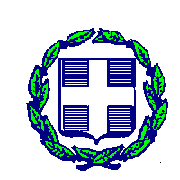 